abstractThis is the template of your abstract text for the “13th FORTH Scientific Retreat. The abstract must be up to 1 page long, the font style Arial, the font size “11”, the paragraph text “justified” (ctrl+j) and the line spacing between the paragraphs “6pt”. REFERENCESIf necessary, provide up to 3 references in the format below: font style Arial, font size “8”.[1] Author A, Author B and Author C. Year. Journal, Volume:initial page – final page. This is the title of your abstract for the 13th Scientific FORTH Retreat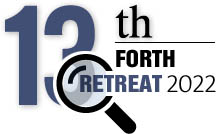 Co-Author 1 1#,, Co-author 2 2* and Co-Author 3 21 Affiliation 12Affiliation 2# Presenting author: XXX, email:....* Corresponding author: XXX, email:....